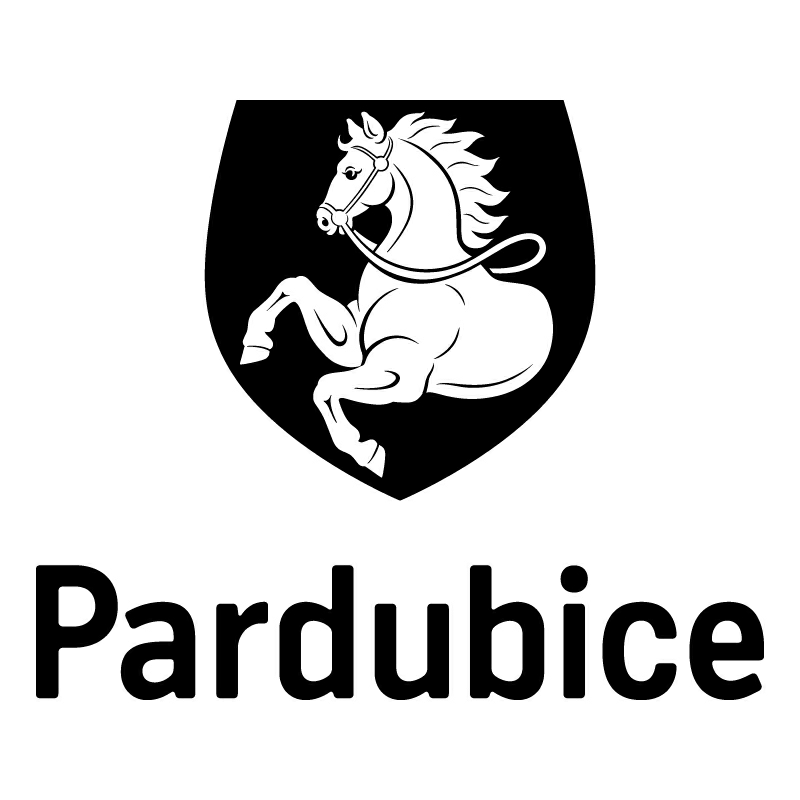 *S00BP020URRO**S00BP020URRO**S00BP020URRO**S00BP020URRO*Statutární město PardubiceStatutární město PardubiceStatutární město PardubiceStatutární město PardubiceStatutární město PardubiceStatutární město PardubiceStatutární město PardubiceStatutární město PardubiceStatutární město PardubiceStatutární město PardubiceStatutární město PardubiceMagistrát města PardubicMagistrát města PardubicMagistrát města PardubicMagistrát města PardubicMagistrát města PardubicMagistrát města PardubicMagistrát města PardubicMagistrát města PardubicMagistrát města PardubicMagistrát města PardubicMagistrát města PardubicObjednatel:Objednatel:Objednatel:Objednatel:Objednatel:Objednatel:Objednatel:Objednatel:Objednatel:Objednatel:Objednatel:Objednatel:Objednatel:Dodavatel:Dodavatel:Dodavatel:Dodavatel:Dodavatel:Dodavatel:Statutární město PardubiceStatutární město PardubiceStatutární město PardubiceStatutární město PardubiceStatutární město PardubiceStatutární město PardubiceStatutární město PardubiceStatutární město PardubiceStatutární město PardubiceStatutární město PardubiceStatutární město PardubiceStatutární město PardubiceStatutární město PardubiceParticipation Factory s.r.o.Participation Factory s.r.o.Participation Factory s.r.o.Participation Factory s.r.o.Participation Factory s.r.o.Participation Factory s.r.o.Magistrát města PardubicMagistrát města PardubicMagistrát města PardubicMagistrát města PardubicMagistrát města PardubicMagistrát města PardubicMagistrát města PardubicMagistrát města PardubicMagistrát města PardubicMagistrát města PardubicMagistrát města PardubicMagistrát města PardubicMagistrát města PardubicFarní 878/23Farní 878/23Farní 878/23Farní 878/23Farní 878/23Farní 878/23Pernštýnské náměstí 1Pernštýnské náměstí 1Pernštýnské náměstí 1Pernštýnské náměstí 1Pernštýnské náměstí 1Pernštýnské náměstí 1Pernštýnské náměstí 1Pernštýnské náměstí 1Pernštýnské náměstí 1Pernštýnské náměstí 1Pernštýnské náměstí 1Pernštýnské náměstí 1Pernštýnské náměstí 116200 Praha16200 Praha16200 Praha16200 Praha16200 Praha16200 Praha53021 Pardubice I53021 Pardubice I53021 Pardubice I53021 Pardubice I53021 Pardubice I53021 Pardubice I53021 Pardubice I53021 Pardubice I53021 Pardubice I53021 Pardubice I53021 Pardubice I53021 Pardubice I53021 Pardubice IIČO: 07897758IČO: 07897758IČO: 07897758IČO: 07897758IČO: 07897758IČO: 07897758IČO: 00274046IČO: 00274046IČO: 00274046IČO: 00274046IČO: 00274046IČO: 00274046IČO: 00274046IČO: 00274046IČO: 00274046IČO: 00274046IČO: 00274046IČO: 00274046IČO: 00274046DIČ: CZ07897758DIČ: CZ07897758DIČ: CZ07897758DIČ: CZ07897758DIČ: CZ07897758DIČ: CZ07897758DIČ: CZ00274046DIČ: CZ00274046DIČ: CZ00274046DIČ: CZ00274046DIČ: CZ00274046DIČ: CZ00274046DIČ: CZ00274046DIČ: CZ00274046DIČ: CZ00274046DIČ: CZ00274046DIČ: CZ00274046DIČ: CZ00274046DIČ: CZ00274046Číslo účtu: 326 561/0100Číslo účtu: 326 561/0100Číslo účtu: 326 561/0100Číslo účtu: 326 561/0100Číslo účtu: 326 561/0100Číslo účtu: 326 561/0100Číslo účtu: 326 561/0100Číslo účtu: 326 561/0100Číslo účtu: 326 561/0100Číslo účtu: 326 561/0100Číslo účtu: 326 561/0100Číslo účtu: 326 561/0100Číslo účtu: 326 561/0100OBJEDNÁVKA č: OBJ1411/00054/20OBJEDNÁVKA č: OBJ1411/00054/20OBJEDNÁVKA č: OBJ1411/00054/20OBJEDNÁVKA č: OBJ1411/00054/20OBJEDNÁVKA č: OBJ1411/00054/20OBJEDNÁVKA č: OBJ1411/00054/20OBJEDNÁVKA č: OBJ1411/00054/20OBJEDNÁVKA č: OBJ1411/00054/20OBJEDNÁVKA č: OBJ1411/00054/20OBJEDNÁVKA č: OBJ1411/00054/20OBJEDNÁVKA č: OBJ1411/00054/20OBJEDNÁVKA č: OBJ1411/00054/20OBJEDNÁVKA č: OBJ1411/00054/20OBJEDNÁVKA č: OBJ1411/00054/20OBJEDNÁVKA č: OBJ1411/00054/20OBJEDNÁVKA č: OBJ1411/00054/20OBJEDNÁVKA č: OBJ1411/00054/20OBJEDNÁVKA č: OBJ1411/00054/20OBJEDNÁVKA č: OBJ1411/00054/20Objednáváme u vás:Objednáváme u vás:Objednáváme u vás:Objednáváme u vás:Objednáváme u vás:Objednáváme u vás:Objednáváme u vás:Objednáváme u vás:Objednáváme u vás:Objednáváme u vás:Objednáváme u vás:Objednáváme u vás:Objednáváme u vás:Objednáváme u vás:Objednáváme u vás:Objednáváme u vás:Objednáváme u vás:Objednáváme u vás:Objednáváme u vás:PočetPočetPočetPředmětPředmětPředmětPředmětPředmětPředmětPředmětPředmětPředmětPředmětPředmětPředmětPředmětCena bez DPHCena bez DPHCena s DPH1.2.1.2.1.2.Zajištění participativního procesu pro lokalitu Červeňák (s vazbou na posílení rozsahu/kvality Územní studie pro lokalitu Pardubice- Červeňák) v tomto rozsahu:Mapování stakeholderů:PŘÍPRAVA: Proškolení zaměstnanců MmP, 
do 11/09/20201. VÝSTUP : databáze kontaktů2. VÝSTUP:  doporučení a nastavení komunikační strategie
                      se stakeholdery T: do 21/09/2020 Facilitace setkání s občany, včetně moderování všech 3 setkání:veřejné setkání   10/2020  (podněty do Studie) veřejné setkání   02-03/2021 (projednání konceptu Studie) veřejné setkání   06- 09/2021 (projednání finální Studie)
Ostatní služby pro každé veřejné setkání:zajištění přípravných prací (skript pro setkání, určení typu dat pro sběr), sestavení reportů ze setkání, konzultaceOdborné poradenství:ad hoc konzultace (včetně nákladů na dopravu) s cenou za hodinu konzultací 950,- Kč/hod. vč. cestovních výdajů. Předpoklad 10 hodin po dobu plnění dle této objednávky. Objednatel akceptuje dílčí fakturace, vždy po dodání/převzetí prací nebo poskytnutí služby.Zajištění participativního procesu pro lokalitu Červeňák (s vazbou na posílení rozsahu/kvality Územní studie pro lokalitu Pardubice- Červeňák) v tomto rozsahu:Mapování stakeholderů:PŘÍPRAVA: Proškolení zaměstnanců MmP, 
do 11/09/20201. VÝSTUP : databáze kontaktů2. VÝSTUP:  doporučení a nastavení komunikační strategie
                      se stakeholdery T: do 21/09/2020 Facilitace setkání s občany, včetně moderování všech 3 setkání:veřejné setkání   10/2020  (podněty do Studie) veřejné setkání   02-03/2021 (projednání konceptu Studie) veřejné setkání   06- 09/2021 (projednání finální Studie)
Ostatní služby pro každé veřejné setkání:zajištění přípravných prací (skript pro setkání, určení typu dat pro sběr), sestavení reportů ze setkání, konzultaceOdborné poradenství:ad hoc konzultace (včetně nákladů na dopravu) s cenou za hodinu konzultací 950,- Kč/hod. vč. cestovních výdajů. Předpoklad 10 hodin po dobu plnění dle této objednávky. Objednatel akceptuje dílčí fakturace, vždy po dodání/převzetí prací nebo poskytnutí služby.Zajištění participativního procesu pro lokalitu Červeňák (s vazbou na posílení rozsahu/kvality Územní studie pro lokalitu Pardubice- Červeňák) v tomto rozsahu:Mapování stakeholderů:PŘÍPRAVA: Proškolení zaměstnanců MmP, 
do 11/09/20201. VÝSTUP : databáze kontaktů2. VÝSTUP:  doporučení a nastavení komunikační strategie
                      se stakeholdery T: do 21/09/2020 Facilitace setkání s občany, včetně moderování všech 3 setkání:veřejné setkání   10/2020  (podněty do Studie) veřejné setkání   02-03/2021 (projednání konceptu Studie) veřejné setkání   06- 09/2021 (projednání finální Studie)
Ostatní služby pro každé veřejné setkání:zajištění přípravných prací (skript pro setkání, určení typu dat pro sběr), sestavení reportů ze setkání, konzultaceOdborné poradenství:ad hoc konzultace (včetně nákladů na dopravu) s cenou za hodinu konzultací 950,- Kč/hod. vč. cestovních výdajů. Předpoklad 10 hodin po dobu plnění dle této objednávky. Objednatel akceptuje dílčí fakturace, vždy po dodání/převzetí prací nebo poskytnutí služby.Zajištění participativního procesu pro lokalitu Červeňák (s vazbou na posílení rozsahu/kvality Územní studie pro lokalitu Pardubice- Červeňák) v tomto rozsahu:Mapování stakeholderů:PŘÍPRAVA: Proškolení zaměstnanců MmP, 
do 11/09/20201. VÝSTUP : databáze kontaktů2. VÝSTUP:  doporučení a nastavení komunikační strategie
                      se stakeholdery T: do 21/09/2020 Facilitace setkání s občany, včetně moderování všech 3 setkání:veřejné setkání   10/2020  (podněty do Studie) veřejné setkání   02-03/2021 (projednání konceptu Studie) veřejné setkání   06- 09/2021 (projednání finální Studie)
Ostatní služby pro každé veřejné setkání:zajištění přípravných prací (skript pro setkání, určení typu dat pro sběr), sestavení reportů ze setkání, konzultaceOdborné poradenství:ad hoc konzultace (včetně nákladů na dopravu) s cenou za hodinu konzultací 950,- Kč/hod. vč. cestovních výdajů. Předpoklad 10 hodin po dobu plnění dle této objednávky. Objednatel akceptuje dílčí fakturace, vždy po dodání/převzetí prací nebo poskytnutí služby.Zajištění participativního procesu pro lokalitu Červeňák (s vazbou na posílení rozsahu/kvality Územní studie pro lokalitu Pardubice- Červeňák) v tomto rozsahu:Mapování stakeholderů:PŘÍPRAVA: Proškolení zaměstnanců MmP, 
do 11/09/20201. VÝSTUP : databáze kontaktů2. VÝSTUP:  doporučení a nastavení komunikační strategie
                      se stakeholdery T: do 21/09/2020 Facilitace setkání s občany, včetně moderování všech 3 setkání:veřejné setkání   10/2020  (podněty do Studie) veřejné setkání   02-03/2021 (projednání konceptu Studie) veřejné setkání   06- 09/2021 (projednání finální Studie)
Ostatní služby pro každé veřejné setkání:zajištění přípravných prací (skript pro setkání, určení typu dat pro sběr), sestavení reportů ze setkání, konzultaceOdborné poradenství:ad hoc konzultace (včetně nákladů na dopravu) s cenou za hodinu konzultací 950,- Kč/hod. vč. cestovních výdajů. Předpoklad 10 hodin po dobu plnění dle této objednávky. Objednatel akceptuje dílčí fakturace, vždy po dodání/převzetí prací nebo poskytnutí služby.Zajištění participativního procesu pro lokalitu Červeňák (s vazbou na posílení rozsahu/kvality Územní studie pro lokalitu Pardubice- Červeňák) v tomto rozsahu:Mapování stakeholderů:PŘÍPRAVA: Proškolení zaměstnanců MmP, 
do 11/09/20201. VÝSTUP : databáze kontaktů2. VÝSTUP:  doporučení a nastavení komunikační strategie
                      se stakeholdery T: do 21/09/2020 Facilitace setkání s občany, včetně moderování všech 3 setkání:veřejné setkání   10/2020  (podněty do Studie) veřejné setkání   02-03/2021 (projednání konceptu Studie) veřejné setkání   06- 09/2021 (projednání finální Studie)
Ostatní služby pro každé veřejné setkání:zajištění přípravných prací (skript pro setkání, určení typu dat pro sběr), sestavení reportů ze setkání, konzultaceOdborné poradenství:ad hoc konzultace (včetně nákladů na dopravu) s cenou za hodinu konzultací 950,- Kč/hod. vč. cestovních výdajů. Předpoklad 10 hodin po dobu plnění dle této objednávky. Objednatel akceptuje dílčí fakturace, vždy po dodání/převzetí prací nebo poskytnutí služby.Zajištění participativního procesu pro lokalitu Červeňák (s vazbou na posílení rozsahu/kvality Územní studie pro lokalitu Pardubice- Červeňák) v tomto rozsahu:Mapování stakeholderů:PŘÍPRAVA: Proškolení zaměstnanců MmP, 
do 11/09/20201. VÝSTUP : databáze kontaktů2. VÝSTUP:  doporučení a nastavení komunikační strategie
                      se stakeholdery T: do 21/09/2020 Facilitace setkání s občany, včetně moderování všech 3 setkání:veřejné setkání   10/2020  (podněty do Studie) veřejné setkání   02-03/2021 (projednání konceptu Studie) veřejné setkání   06- 09/2021 (projednání finální Studie)
Ostatní služby pro každé veřejné setkání:zajištění přípravných prací (skript pro setkání, určení typu dat pro sběr), sestavení reportů ze setkání, konzultaceOdborné poradenství:ad hoc konzultace (včetně nákladů na dopravu) s cenou za hodinu konzultací 950,- Kč/hod. vč. cestovních výdajů. Předpoklad 10 hodin po dobu plnění dle této objednávky. Objednatel akceptuje dílčí fakturace, vždy po dodání/převzetí prací nebo poskytnutí služby.Zajištění participativního procesu pro lokalitu Červeňák (s vazbou na posílení rozsahu/kvality Územní studie pro lokalitu Pardubice- Červeňák) v tomto rozsahu:Mapování stakeholderů:PŘÍPRAVA: Proškolení zaměstnanců MmP, 
do 11/09/20201. VÝSTUP : databáze kontaktů2. VÝSTUP:  doporučení a nastavení komunikační strategie
                      se stakeholdery T: do 21/09/2020 Facilitace setkání s občany, včetně moderování všech 3 setkání:veřejné setkání   10/2020  (podněty do Studie) veřejné setkání   02-03/2021 (projednání konceptu Studie) veřejné setkání   06- 09/2021 (projednání finální Studie)
Ostatní služby pro každé veřejné setkání:zajištění přípravných prací (skript pro setkání, určení typu dat pro sběr), sestavení reportů ze setkání, konzultaceOdborné poradenství:ad hoc konzultace (včetně nákladů na dopravu) s cenou za hodinu konzultací 950,- Kč/hod. vč. cestovních výdajů. Předpoklad 10 hodin po dobu plnění dle této objednávky. Objednatel akceptuje dílčí fakturace, vždy po dodání/převzetí prací nebo poskytnutí služby.Zajištění participativního procesu pro lokalitu Červeňák (s vazbou na posílení rozsahu/kvality Územní studie pro lokalitu Pardubice- Červeňák) v tomto rozsahu:Mapování stakeholderů:PŘÍPRAVA: Proškolení zaměstnanců MmP, 
do 11/09/20201. VÝSTUP : databáze kontaktů2. VÝSTUP:  doporučení a nastavení komunikační strategie
                      se stakeholdery T: do 21/09/2020 Facilitace setkání s občany, včetně moderování všech 3 setkání:veřejné setkání   10/2020  (podněty do Studie) veřejné setkání   02-03/2021 (projednání konceptu Studie) veřejné setkání   06- 09/2021 (projednání finální Studie)
Ostatní služby pro každé veřejné setkání:zajištění přípravných prací (skript pro setkání, určení typu dat pro sběr), sestavení reportů ze setkání, konzultaceOdborné poradenství:ad hoc konzultace (včetně nákladů na dopravu) s cenou za hodinu konzultací 950,- Kč/hod. vč. cestovních výdajů. Předpoklad 10 hodin po dobu plnění dle této objednávky. Objednatel akceptuje dílčí fakturace, vždy po dodání/převzetí prací nebo poskytnutí služby.Zajištění participativního procesu pro lokalitu Červeňák (s vazbou na posílení rozsahu/kvality Územní studie pro lokalitu Pardubice- Červeňák) v tomto rozsahu:Mapování stakeholderů:PŘÍPRAVA: Proškolení zaměstnanců MmP, 
do 11/09/20201. VÝSTUP : databáze kontaktů2. VÝSTUP:  doporučení a nastavení komunikační strategie
                      se stakeholdery T: do 21/09/2020 Facilitace setkání s občany, včetně moderování všech 3 setkání:veřejné setkání   10/2020  (podněty do Studie) veřejné setkání   02-03/2021 (projednání konceptu Studie) veřejné setkání   06- 09/2021 (projednání finální Studie)
Ostatní služby pro každé veřejné setkání:zajištění přípravných prací (skript pro setkání, určení typu dat pro sběr), sestavení reportů ze setkání, konzultaceOdborné poradenství:ad hoc konzultace (včetně nákladů na dopravu) s cenou za hodinu konzultací 950,- Kč/hod. vč. cestovních výdajů. Předpoklad 10 hodin po dobu plnění dle této objednávky. Objednatel akceptuje dílčí fakturace, vždy po dodání/převzetí prací nebo poskytnutí služby.Zajištění participativního procesu pro lokalitu Červeňák (s vazbou na posílení rozsahu/kvality Územní studie pro lokalitu Pardubice- Červeňák) v tomto rozsahu:Mapování stakeholderů:PŘÍPRAVA: Proškolení zaměstnanců MmP, 
do 11/09/20201. VÝSTUP : databáze kontaktů2. VÝSTUP:  doporučení a nastavení komunikační strategie
                      se stakeholdery T: do 21/09/2020 Facilitace setkání s občany, včetně moderování všech 3 setkání:veřejné setkání   10/2020  (podněty do Studie) veřejné setkání   02-03/2021 (projednání konceptu Studie) veřejné setkání   06- 09/2021 (projednání finální Studie)
Ostatní služby pro každé veřejné setkání:zajištění přípravných prací (skript pro setkání, určení typu dat pro sběr), sestavení reportů ze setkání, konzultaceOdborné poradenství:ad hoc konzultace (včetně nákladů na dopravu) s cenou za hodinu konzultací 950,- Kč/hod. vč. cestovních výdajů. Předpoklad 10 hodin po dobu plnění dle této objednávky. Objednatel akceptuje dílčí fakturace, vždy po dodání/převzetí prací nebo poskytnutí služby.Zajištění participativního procesu pro lokalitu Červeňák (s vazbou na posílení rozsahu/kvality Územní studie pro lokalitu Pardubice- Červeňák) v tomto rozsahu:Mapování stakeholderů:PŘÍPRAVA: Proškolení zaměstnanců MmP, 
do 11/09/20201. VÝSTUP : databáze kontaktů2. VÝSTUP:  doporučení a nastavení komunikační strategie
                      se stakeholdery T: do 21/09/2020 Facilitace setkání s občany, včetně moderování všech 3 setkání:veřejné setkání   10/2020  (podněty do Studie) veřejné setkání   02-03/2021 (projednání konceptu Studie) veřejné setkání   06- 09/2021 (projednání finální Studie)
Ostatní služby pro každé veřejné setkání:zajištění přípravných prací (skript pro setkání, určení typu dat pro sběr), sestavení reportů ze setkání, konzultaceOdborné poradenství:ad hoc konzultace (včetně nákladů na dopravu) s cenou za hodinu konzultací 950,- Kč/hod. vč. cestovních výdajů. Předpoklad 10 hodin po dobu plnění dle této objednávky. Objednatel akceptuje dílčí fakturace, vždy po dodání/převzetí prací nebo poskytnutí služby.Zajištění participativního procesu pro lokalitu Červeňák (s vazbou na posílení rozsahu/kvality Územní studie pro lokalitu Pardubice- Červeňák) v tomto rozsahu:Mapování stakeholderů:PŘÍPRAVA: Proškolení zaměstnanců MmP, 
do 11/09/20201. VÝSTUP : databáze kontaktů2. VÝSTUP:  doporučení a nastavení komunikační strategie
                      se stakeholdery T: do 21/09/2020 Facilitace setkání s občany, včetně moderování všech 3 setkání:veřejné setkání   10/2020  (podněty do Studie) veřejné setkání   02-03/2021 (projednání konceptu Studie) veřejné setkání   06- 09/2021 (projednání finální Studie)
Ostatní služby pro každé veřejné setkání:zajištění přípravných prací (skript pro setkání, určení typu dat pro sběr), sestavení reportů ze setkání, konzultaceOdborné poradenství:ad hoc konzultace (včetně nákladů na dopravu) s cenou za hodinu konzultací 950,- Kč/hod. vč. cestovních výdajů. Předpoklad 10 hodin po dobu plnění dle této objednávky. Objednatel akceptuje dílčí fakturace, vždy po dodání/převzetí prací nebo poskytnutí služby.5.000,- 40.000,- 30.000,-9.500,-5.000,- 40.000,- 30.000,-9.500,- 84 500,00Celkem KčCelkem KčCelkem KčCelkem KčCelkem KčCelkem KčCelkem KčCelkem KčCelkem KčCelkem KčCelkem KčCelkem KčCelkem KčCelkem KčCelkem KčCelkem Kč84 500,0084 500,00Dodání:Dodání:Dodání:Dodání:Dodání:30.09.202130.09.202130.09.202130.09.202130.09.202130.09.202130.09.202130.09.202130.09.202130.09.202130.09.202130.09.202130.09.202130.09.2021Poznámka:Poznámka:Poznámka:Poznámka:Poznámka:Faktura musí obsahovat náležitosti daňového dokladu v souladu s platnými daňovými předpisy. „Dodavatel prohlašuje, že v okamžiku uskutečnění zdanitelného plnění nebude/není nespolehlivým plátcem. V případě nesplnění těchto podmínek bude Statutární město Pardubice dodavateli hradit pouze částku ve výši základu daně a DPH bude odvedeno místně příslušnému správci daně dodavatele.
Na faktuře uvádějte vždy číslo objednávky. Faktury je možné zasílat i na email faktury@mmp.cz.Objednáno na základě úkolu z porady vedení dne 14. 7. 2020.Příloha: SOD na zpracování Územní studie Pardubice – Červeňák (zpracovatelka Ing. Jana Kholova)Dodavatel není plátce DPHFaktura musí obsahovat náležitosti daňového dokladu v souladu s platnými daňovými předpisy. „Dodavatel prohlašuje, že v okamžiku uskutečnění zdanitelného plnění nebude/není nespolehlivým plátcem. V případě nesplnění těchto podmínek bude Statutární město Pardubice dodavateli hradit pouze částku ve výši základu daně a DPH bude odvedeno místně příslušnému správci daně dodavatele.
Na faktuře uvádějte vždy číslo objednávky. Faktury je možné zasílat i na email faktury@mmp.cz.Objednáno na základě úkolu z porady vedení dne 14. 7. 2020.Příloha: SOD na zpracování Územní studie Pardubice – Červeňák (zpracovatelka Ing. Jana Kholova)Dodavatel není plátce DPHFaktura musí obsahovat náležitosti daňového dokladu v souladu s platnými daňovými předpisy. „Dodavatel prohlašuje, že v okamžiku uskutečnění zdanitelného plnění nebude/není nespolehlivým plátcem. V případě nesplnění těchto podmínek bude Statutární město Pardubice dodavateli hradit pouze částku ve výši základu daně a DPH bude odvedeno místně příslušnému správci daně dodavatele.
Na faktuře uvádějte vždy číslo objednávky. Faktury je možné zasílat i na email faktury@mmp.cz.Objednáno na základě úkolu z porady vedení dne 14. 7. 2020.Příloha: SOD na zpracování Územní studie Pardubice – Červeňák (zpracovatelka Ing. Jana Kholova)Dodavatel není plátce DPHFaktura musí obsahovat náležitosti daňového dokladu v souladu s platnými daňovými předpisy. „Dodavatel prohlašuje, že v okamžiku uskutečnění zdanitelného plnění nebude/není nespolehlivým plátcem. V případě nesplnění těchto podmínek bude Statutární město Pardubice dodavateli hradit pouze částku ve výši základu daně a DPH bude odvedeno místně příslušnému správci daně dodavatele.
Na faktuře uvádějte vždy číslo objednávky. Faktury je možné zasílat i na email faktury@mmp.cz.Objednáno na základě úkolu z porady vedení dne 14. 7. 2020.Příloha: SOD na zpracování Územní studie Pardubice – Červeňák (zpracovatelka Ing. Jana Kholova)Dodavatel není plátce DPHFaktura musí obsahovat náležitosti daňového dokladu v souladu s platnými daňovými předpisy. „Dodavatel prohlašuje, že v okamžiku uskutečnění zdanitelného plnění nebude/není nespolehlivým plátcem. V případě nesplnění těchto podmínek bude Statutární město Pardubice dodavateli hradit pouze částku ve výši základu daně a DPH bude odvedeno místně příslušnému správci daně dodavatele.
Na faktuře uvádějte vždy číslo objednávky. Faktury je možné zasílat i na email faktury@mmp.cz.Objednáno na základě úkolu z porady vedení dne 14. 7. 2020.Příloha: SOD na zpracování Územní studie Pardubice – Červeňák (zpracovatelka Ing. Jana Kholova)Dodavatel není plátce DPHFaktura musí obsahovat náležitosti daňového dokladu v souladu s platnými daňovými předpisy. „Dodavatel prohlašuje, že v okamžiku uskutečnění zdanitelného plnění nebude/není nespolehlivým plátcem. V případě nesplnění těchto podmínek bude Statutární město Pardubice dodavateli hradit pouze částku ve výši základu daně a DPH bude odvedeno místně příslušnému správci daně dodavatele.
Na faktuře uvádějte vždy číslo objednávky. Faktury je možné zasílat i na email faktury@mmp.cz.Objednáno na základě úkolu z porady vedení dne 14. 7. 2020.Příloha: SOD na zpracování Územní studie Pardubice – Červeňák (zpracovatelka Ing. Jana Kholova)Dodavatel není plátce DPHFaktura musí obsahovat náležitosti daňového dokladu v souladu s platnými daňovými předpisy. „Dodavatel prohlašuje, že v okamžiku uskutečnění zdanitelného plnění nebude/není nespolehlivým plátcem. V případě nesplnění těchto podmínek bude Statutární město Pardubice dodavateli hradit pouze částku ve výši základu daně a DPH bude odvedeno místně příslušnému správci daně dodavatele.
Na faktuře uvádějte vždy číslo objednávky. Faktury je možné zasílat i na email faktury@mmp.cz.Objednáno na základě úkolu z porady vedení dne 14. 7. 2020.Příloha: SOD na zpracování Územní studie Pardubice – Červeňák (zpracovatelka Ing. Jana Kholova)Dodavatel není plátce DPHFaktura musí obsahovat náležitosti daňového dokladu v souladu s platnými daňovými předpisy. „Dodavatel prohlašuje, že v okamžiku uskutečnění zdanitelného plnění nebude/není nespolehlivým plátcem. V případě nesplnění těchto podmínek bude Statutární město Pardubice dodavateli hradit pouze částku ve výši základu daně a DPH bude odvedeno místně příslušnému správci daně dodavatele.
Na faktuře uvádějte vždy číslo objednávky. Faktury je možné zasílat i na email faktury@mmp.cz.Objednáno na základě úkolu z porady vedení dne 14. 7. 2020.Příloha: SOD na zpracování Územní studie Pardubice – Červeňák (zpracovatelka Ing. Jana Kholova)Dodavatel není plátce DPHFaktura musí obsahovat náležitosti daňového dokladu v souladu s platnými daňovými předpisy. „Dodavatel prohlašuje, že v okamžiku uskutečnění zdanitelného plnění nebude/není nespolehlivým plátcem. V případě nesplnění těchto podmínek bude Statutární město Pardubice dodavateli hradit pouze částku ve výši základu daně a DPH bude odvedeno místně příslušnému správci daně dodavatele.
Na faktuře uvádějte vždy číslo objednávky. Faktury je možné zasílat i na email faktury@mmp.cz.Objednáno na základě úkolu z porady vedení dne 14. 7. 2020.Příloha: SOD na zpracování Územní studie Pardubice – Červeňák (zpracovatelka Ing. Jana Kholova)Dodavatel není plátce DPHFaktura musí obsahovat náležitosti daňového dokladu v souladu s platnými daňovými předpisy. „Dodavatel prohlašuje, že v okamžiku uskutečnění zdanitelného plnění nebude/není nespolehlivým plátcem. V případě nesplnění těchto podmínek bude Statutární město Pardubice dodavateli hradit pouze částku ve výši základu daně a DPH bude odvedeno místně příslušnému správci daně dodavatele.
Na faktuře uvádějte vždy číslo objednávky. Faktury je možné zasílat i na email faktury@mmp.cz.Objednáno na základě úkolu z porady vedení dne 14. 7. 2020.Příloha: SOD na zpracování Územní studie Pardubice – Červeňák (zpracovatelka Ing. Jana Kholova)Dodavatel není plátce DPHFaktura musí obsahovat náležitosti daňového dokladu v souladu s platnými daňovými předpisy. „Dodavatel prohlašuje, že v okamžiku uskutečnění zdanitelného plnění nebude/není nespolehlivým plátcem. V případě nesplnění těchto podmínek bude Statutární město Pardubice dodavateli hradit pouze částku ve výši základu daně a DPH bude odvedeno místně příslušnému správci daně dodavatele.
Na faktuře uvádějte vždy číslo objednávky. Faktury je možné zasílat i na email faktury@mmp.cz.Objednáno na základě úkolu z porady vedení dne 14. 7. 2020.Příloha: SOD na zpracování Územní studie Pardubice – Červeňák (zpracovatelka Ing. Jana Kholova)Dodavatel není plátce DPHFaktura musí obsahovat náležitosti daňového dokladu v souladu s platnými daňovými předpisy. „Dodavatel prohlašuje, že v okamžiku uskutečnění zdanitelného plnění nebude/není nespolehlivým plátcem. V případě nesplnění těchto podmínek bude Statutární město Pardubice dodavateli hradit pouze částku ve výši základu daně a DPH bude odvedeno místně příslušnému správci daně dodavatele.
Na faktuře uvádějte vždy číslo objednávky. Faktury je možné zasílat i na email faktury@mmp.cz.Objednáno na základě úkolu z porady vedení dne 14. 7. 2020.Příloha: SOD na zpracování Územní studie Pardubice – Červeňák (zpracovatelka Ing. Jana Kholova)Dodavatel není plátce DPHFaktura musí obsahovat náležitosti daňového dokladu v souladu s platnými daňovými předpisy. „Dodavatel prohlašuje, že v okamžiku uskutečnění zdanitelného plnění nebude/není nespolehlivým plátcem. V případě nesplnění těchto podmínek bude Statutární město Pardubice dodavateli hradit pouze částku ve výši základu daně a DPH bude odvedeno místně příslušnému správci daně dodavatele.
Na faktuře uvádějte vždy číslo objednávky. Faktury je možné zasílat i na email faktury@mmp.cz.Objednáno na základě úkolu z porady vedení dne 14. 7. 2020.Příloha: SOD na zpracování Územní studie Pardubice – Červeňák (zpracovatelka Ing. Jana Kholova)Dodavatel není plátce DPHFaktura musí obsahovat náležitosti daňového dokladu v souladu s platnými daňovými předpisy. „Dodavatel prohlašuje, že v okamžiku uskutečnění zdanitelného plnění nebude/není nespolehlivým plátcem. V případě nesplnění těchto podmínek bude Statutární město Pardubice dodavateli hradit pouze částku ve výši základu daně a DPH bude odvedeno místně příslušnému správci daně dodavatele.
Na faktuře uvádějte vždy číslo objednávky. Faktury je možné zasílat i na email faktury@mmp.cz.Objednáno na základě úkolu z porady vedení dne 14. 7. 2020.Příloha: SOD na zpracování Územní studie Pardubice – Červeňák (zpracovatelka Ing. Jana Kholova)Dodavatel není plátce DPHRozpočtová skladbaRozpočtová skladbaRozpočtová skladbaRozpočtová skladbaRozpočtová skladbaRozpočtová skladbaRozpočtová skladbaRozpočtová skladbaRozpočtová skladbaRozpočtová skladbaRozpočtová skladbaRozpočtová skladbaRozpočtová skladbaRozpočtová skladbaRozpočtová skladbaRozpočtová skladbaRozpočtová skladbaRozpočtová skladbaRozpočtová skladbaSUSUAUAUODPAODPAODPAPOLPOLZJUZORJORJORJORGORGORGČástka v KčČástka v Kč231231000000000036390036390036395169516900000000000000000014110000001411000000141100027900000000002790000000000279000000084 500,0084 500,00V Pardubicích dne:V Pardubicích dne:V Pardubicích dne:V Pardubicích dne:V Pardubicích dne:V Pardubicích dne:28.08.202028.08.202028.08.202028.08.202028.08.202028.08.202028.08.202028.08.202028.08.202028.08.202028.08.202028.08.202028.08.2020Správce rozpočtu: Bc. Michaela HolekováSprávce rozpočtu: Bc. Michaela HolekováSprávce rozpočtu: Bc. Michaela HolekováSprávce rozpočtu: Bc. Michaela HolekováSprávce rozpočtu: Bc. Michaela HolekováSprávce rozpočtu: Bc. Michaela HolekováSprávce rozpočtu: Bc. Michaela HolekováSprávce rozpočtu: Bc. Michaela HolekováSprávce rozpočtu: Bc. Michaela HolekováSprávce rozpočtu: Bc. Michaela HolekováSprávce rozpočtu: Bc. Michaela HolekováSprávce rozpočtu: Bc. Michaela HolekováPříkazce operace: Ing. Miroslav ČadaPříkazce operace: Ing. Miroslav ČadaPříkazce operace: Ing. Miroslav ČadaPříkazce operace: Ing. Miroslav ČadaPříkazce operace: Ing. Miroslav ČadaPříkazce operace: Ing. Miroslav ČadaPříkazce operace: Ing. Miroslav Čadaekonom odboru                                                                                       vedoucí odboruekonom odboru                                                                                       vedoucí odboruekonom odboru                                                                                       vedoucí odboruekonom odboru                                                                                       vedoucí odboruekonom odboru                                                                                       vedoucí odboruekonom odboru                                                                                       vedoucí odboruekonom odboru                                                                                       vedoucí odboruekonom odboru                                                                                       vedoucí odboruekonom odboru                                                                                       vedoucí odboruekonom odboru                                                                                       vedoucí odboruekonom odboru                                                                                       vedoucí odboruekonom odboru                                                                                       vedoucí odboruekonom odboru                                                                                       vedoucí odboruekonom odboru                                                                                       vedoucí odboruekonom odboru                                                                                       vedoucí odboruekonom odboru                                                                                       vedoucí odboruekonom odboru                                                                                       vedoucí odboruekonom odboru                                                                                       vedoucí odboruekonom odboru                                                                                       vedoucí odboruVyřizuje: Čada Miroslav Ing.Vyřizuje: Čada Miroslav Ing.Vyřizuje: Čada Miroslav Ing.Vyřizuje: Čada Miroslav Ing.Vyřizuje: Čada Miroslav Ing.Vyřizuje: Čada Miroslav Ing.Vyřizuje: Čada Miroslav Ing.Vyřizuje: Čada Miroslav Ing.Vyřizuje: Čada Miroslav Ing.Vyřizuje: Čada Miroslav Ing.Vyřizuje: Čada Miroslav Ing.Vyřizuje: Čada Miroslav Ing.Vyřizuje: Čada Miroslav Ing.Vyřizuje: Čada Miroslav Ing.Vyřizuje: Čada Miroslav Ing.Vyřizuje: Čada Miroslav Ing.Vyřizuje: Čada Miroslav Ing.Vyřizuje: Čada Miroslav Ing.Vyřizuje: Čada Miroslav Ing.Telefon: 466 859 479 | Email: miroslav.cada@mmp.czTelefon: 466 859 479 | Email: miroslav.cada@mmp.czTelefon: 466 859 479 | Email: miroslav.cada@mmp.czTelefon: 466 859 479 | Email: miroslav.cada@mmp.czTelefon: 466 859 479 | Email: miroslav.cada@mmp.czTelefon: 466 859 479 | Email: miroslav.cada@mmp.czTelefon: 466 859 479 | Email: miroslav.cada@mmp.czTelefon: 466 859 479 | Email: miroslav.cada@mmp.czTelefon: 466 859 479 | Email: miroslav.cada@mmp.czTelefon: 466 859 479 | Email: miroslav.cada@mmp.czTelefon: 466 859 479 | Email: miroslav.cada@mmp.czTelefon: 466 859 479 | Email: miroslav.cada@mmp.czTelefon: 466 859 479 | Email: miroslav.cada@mmp.czTelefon: 466 859 479 | Email: miroslav.cada@mmp.czTelefon: 466 859 479 | Email: miroslav.cada@mmp.czTelefon: 466 859 479 | Email: miroslav.cada@mmp.czTelefon: 466 859 479 | Email: miroslav.cada@mmp.czTelefon: 466 859 479 | Email: miroslav.cada@mmp.czTelefon: 466 859 479 | Email: miroslav.cada@mmp.czDodavatel svým podpisem stvrzuje akceptaci objednávky, včetně výše uvedených podmínek.Dodavatel svým podpisem stvrzuje akceptaci objednávky, včetně výše uvedených podmínek.Dodavatel svým podpisem stvrzuje akceptaci objednávky, včetně výše uvedených podmínek.Dodavatel svým podpisem stvrzuje akceptaci objednávky, včetně výše uvedených podmínek.Dodavatel svým podpisem stvrzuje akceptaci objednávky, včetně výše uvedených podmínek.Dodavatel svým podpisem stvrzuje akceptaci objednávky, včetně výše uvedených podmínek.Dodavatel svým podpisem stvrzuje akceptaci objednávky, včetně výše uvedených podmínek.Dodavatel svým podpisem stvrzuje akceptaci objednávky, včetně výše uvedených podmínek.Dodavatel svým podpisem stvrzuje akceptaci objednávky, včetně výše uvedených podmínek.Dodavatel svým podpisem stvrzuje akceptaci objednávky, včetně výše uvedených podmínek.Dodavatel svým podpisem stvrzuje akceptaci objednávky, včetně výše uvedených podmínek.Dodavatel svým podpisem stvrzuje akceptaci objednávky, včetně výše uvedených podmínek.Dodavatel svým podpisem stvrzuje akceptaci objednávky, včetně výše uvedených podmínek.Dodavatel svým podpisem stvrzuje akceptaci objednávky, včetně výše uvedených podmínek.Dodavatel svým podpisem stvrzuje akceptaci objednávky, včetně výše uvedených podmínek.Dodavatel svým podpisem stvrzuje akceptaci objednávky, včetně výše uvedených podmínek.Dodavatel svým podpisem stvrzuje akceptaci objednávky, včetně výše uvedených podmínek.Dodavatel svým podpisem stvrzuje akceptaci objednávky, včetně výše uvedených podmínek.Dodavatel svým podpisem stvrzuje akceptaci objednávky, včetně výše uvedených podmínek.